Virs ES sliekšņa 
Izdrukāt Paziņojums par līguma slēgšanas tiesību piešķiršanuPublicēšanas datums: 31/08/2018 Nav paredzēts slēgt partnerības iepirkuma līgumu 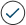 Ir paredzēts slēgt partnerības iepirkuma līgumu 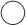 I IEDAĻA. PasūtītājsI.1. Nosaukums/vārds, adrese un kontaktpunkts (-i) (norādīt visus par procedūru atbildīgos pasūtītājus)Pilns nosaukums, reģistrācijas numursValsts aizsardzības militāro objektu un iepirkumu centrs, 90009225180Pasta adreseErnestīnes 34Pilsēta / NovadsRīgaPasta indekssLV-1046ValstsLatvijaNUTS kodsLV00Kontaktpunkts(-i)Ernestīnes iela 34, Rīga Kontaktpersonas vārds, uzvārds Ilona PetkevičaTālruņa numurs67300236Faksa numurs67300207E-pasta adreseilona.petkevica@vamoic.gov.lvInterneta adresesVispārējā interneta adrese (URL): http://www.vamoic.gov.lv Pircēja profila adrese (URL): http://www.mod.gov.lv/Papildriki/Iepirkumi.aspx I.2. Kopējais iepirkumsJāNēJa “jā”Līgums ietver kopējo iepirkumuVairāku valstu kopējā iepirkuma gadījumā – piemērojamais valsts iepirkuma likums: Līgumu piešķir centralizēto iepirkumu institūcijaI.3. Pasūtītāja veids un galvenā darbības jomaMinistrija vai jebkura cita valsts iestāde, ieskaitot to reģionālās vai vietējās apakšnodaļas Valsts aģentūra / birojs Reģionāla vai vietēja iestādeReģionāla vai vietēja aģentūra/birojsPublisko tiesību subjektsEiropas institūcija/aģentūra vai starptautiska organizācijaCits: Vispārēji sabiedriskie pakalpojumiAizsardzībaSabiedriskā kārtība un drošībaVideEkonomika un finansesVeselībaDzīvokļu un komunālā saimniecībaSociālā aizsardzībaAtpūta, kultūra un reliģijaIzglītībaCita: II IEDAĻA. Līguma priekšmetsII.1. Iepirkuma apjomsII.1.1) Iepirkuma līguma nosaukumsApvidus automašīnu, kravas mikroautobusu un vieglo pasažieru transportlīdzekļu iegādeII.1.2)II.1.3) Līguma veidsBūvdarbiPiegādePakalpojumiII.1.4) Īss līguma vai iepirkuma aprakstsApvidus automašīnu, kravas mikroautobusu un vieglo pasažieru transportlīdzekļu iegādeII.1.5) Sadalījums daļāsJāNēII.1.6) Kopējā līgumcena (bez PVN):II.2. Apraksts Daļa Nr. 3II.2.1) Iepirkuma līguma nosaukums Tehniskā atbalsta mikroautobusu iegādeII.2.2) Papildu CPV kods II.2.3) Būvdarbu veikšanas, pakalpojumu sniegšanas vai piegādes vietaNUTS kods: LV00Būvdarbu veikšanas, pakalpojumu sniegšanas vai piegādes vieta: Vagonu iela 38, RīgaII.2.4) Īss līguma vai iepirkuma apraksts (būvdarbi, piegāžu vai pakalpojumu veids un daudzums vai norāde par vajadzībām un prasībām ):Apvidus automašīnu, kravas mikroautobusu un vieglo pasažieru transportlīdzekļu iegādeII.2.5) Piedāvājuma izvēles kritēriji Kvalitātes kritērijs: Izmaksu kritērijs: Cena: 
Tiek piemēroti kritēriji, kas saistīti ar sociāliem aspektiem JāNēTiek piemēroti kritēriji, kas saistīti ar inovatīviem risinājumiem JāNēII.2.6) Informācija par iespējām JāNēJa jā, to apraksts: II.2.7) Līgums ir saistīts ar projektu un/vai programmu, ko finansē Eiropas Savienības fondi JāNēJa “jā”, atsauce uz projektu (-iem) un/vai programmu (-ām): Daļa Nr. 4II.2.1) Iepirkuma līguma nosaukums Pilnpiedziņas kravas mikroautobusu iegādeII.2.2) Papildu CPV kods II.2.3) Būvdarbu veikšanas, pakalpojumu sniegšanas vai piegādes vietaNUTS kods: LV00Būvdarbu veikšanas, pakalpojumu sniegšanas vai piegādes vieta: Vagonu iela 38, RīgaII.2.4) Īss līguma vai iepirkuma apraksts (būvdarbi, piegāžu vai pakalpojumu veids un daudzums vai norāde par vajadzībām un prasībām ):Apvidus automašīnu, kravas mikroautobusu un vieglo pasažieru transportlīdzekļu iegādeII.2.5) Piedāvājuma izvēles kritēriji Kvalitātes kritērijs: Izmaksu kritērijs: Cena: 
Tiek piemēroti kritēriji, kas saistīti ar sociāliem aspektiem JāNēTiek piemēroti kritēriji, kas saistīti ar inovatīviem risinājumiem JāNēII.2.6) Informācija par iespējām JāNēJa jā, to apraksts: II.2.7) Līgums ir saistīts ar projektu un/vai programmu, ko finansē Eiropas Savienības fondi JāNēJa “jā”, atsauce uz projektu (-iem) un/vai programmu (-ām): Daļa Nr. 9II.2.1) Iepirkuma līguma nosaukums Pasažieru mikroautobusa ar speciālo aprīkojumu iegādeII.2.2) Papildu CPV kods II.2.3) Būvdarbu veikšanas, pakalpojumu sniegšanas vai piegādes vietaNUTS kods: LV00Būvdarbu veikšanas, pakalpojumu sniegšanas vai piegādes vieta: Vagonu iela 38, RīgaII.2.4) Īss līguma vai iepirkuma apraksts (būvdarbi, piegāžu vai pakalpojumu veids un daudzums vai norāde par vajadzībām un prasībām ):Apvidus automašīnu, kravas mikroautobusu un vieglo pasažieru transportlīdzekļu iegādeII.2.5) Piedāvājuma izvēles kritēriji Kvalitātes kritērijs: Izmaksu kritērijs: Cena: 
Tiek piemēroti kritēriji, kas saistīti ar sociāliem aspektiem JāNēTiek piemēroti kritēriji, kas saistīti ar inovatīviem risinājumiem JāNēII.2.6) Informācija par iespējām JāNēJa jā, to apraksts: II.2.7) Līgums ir saistīts ar projektu un/vai programmu, ko finansē Eiropas Savienības fondi JāNēJa “jā”, atsauce uz projektu (-iem) un/vai programmu (-ām): III IEDAĻA. ProcedūraIII.1. Procedūras veidsIII.1.1) Procedūras veidsAtklāts konkurssPaātrināts atklāts konkurssPamatojums paātrinātas procedūras izvēlei: Slēgts konkurssPaātrināts slēgts konkurssPamatojums paātrinātas procedūras izvēlei: Konkursa dialogsInovācijas partnerības procedūraKonkursa procedūra ar sarunāmPaātrināta konkursa procedūra ar sarunāmPaātrinātas procedūras izvēles pamatojums: Sarunu procedūraLīguma slēgšanas tiesību piešķiršana, iepriekš nepublicējot paziņojumu par līgumu (D pielikuma j) punktā minētajos gadījumos)Pamatojums līguma slēgšanas tiesību piešķiršanai, iepriekš nepublicējot paziņojumu par līgumu: lūdzu, aizpildiet Pielikumu DIII.1.2) Paziņojums ietverIepirkuma līgumu Vispārīgo vienošanos Dinamiskās iepirkumu sistēmas (DIS) izveidošanu Iepirkuma līgumu vispārīgās vienošanās ietvaros III.1.3) Piemērota elektroniskā izsoleJāNēIII.1.4) Līgums, uz kuru attiecas Valsts iepirkuma nolīgums (GPA – Government Procurement Agreement)JāNēIII.2. Administratīvā informācijaIII.2.1) Iepirkuma identifikācijas numursVAMOIC 2018/099III.2.2) Iepriekšēja publikācija Eiropas Savienības Oficiālajā Vēstnesī saistībā ar konkrēto iepirkuma procedūruJāNēJa jā:
Paziņojuma reģistrācijas numurs OV - publikācijas datums - publikācijas veids :
2018/S 133-302350 - 13/07/2018 - Paziņojums par līgumu III.2.3) Cita iepriekšēja publikācija saistībā ar konkrēto iepirkuma procedūruJāNēIII.2.4) Dinamiskā iepirkumu sistēma tiek izbeigta?JāNēIII.2.5) Ar iepriekšēju informatīvu paziņojumu izsludinātais iepirkums tiek izbeigts?JāNēIV IEDAĻA: Līguma slēgšanas tiesību piešķiršanaLīguma Nr.: 3Daļas Nr.: 3        Iepirkuma līguma nosaukums: Tehniskā atbalsta mikroautobusu iegāde Līgums/daļa ir piešķirts(-a)?JāNēIV.1. Informācija par iepirkuma procedūras izbeigšanu vai pārtraukšanuNetika saņemts neviens piedāvājums vai pieteikums, vai visi piedāvājumi vai pieteikumi tika noraidīti Citi iemesli (procedūras pārtraukšana) Iepirkuma procedūras pārtraukšanas pamatojums (ja piemērojams): Līguma Nr.: 4Daļas Nr.: 4        Iepirkuma līguma nosaukums: Pilnpiedziņas kravas mikroautobusu iegāde Līgums/daļa ir piešķirts(-a)?JāNēIV.1. Informācija par iepirkuma procedūras izbeigšanu vai pārtraukšanuNetika saņemts neviens piedāvājums vai pieteikums, vai visi piedāvājumi vai pieteikumi tika noraidīti Citi iemesli (procedūras pārtraukšana) Iepirkuma procedūras pārtraukšanas pamatojums (ja piemērojams): Līguma Nr.: 9Daļas Nr.: 9        Iepirkuma līguma nosaukums: Pasažieru mikroautobusa ar speciālo aprīkojumu iegāde Līgums/daļa ir piešķirts(-a)?JāNēIV.1. Informācija par iepirkuma procedūras izbeigšanu vai pārtraukšanuNetika saņemts neviens piedāvājums vai pieteikums, vai visi piedāvājumi vai pieteikumi tika noraidīti Citi iemesli (procedūras pārtraukšana) Iepirkuma procedūras pārtraukšanas pamatojums (ja piemērojams): V IEDAĻA. Papildu informācijaV.1. Iepirkuma dokumentos ir iekļautas vides aizsardzības prasībasJāNēJa “jā”, norādiet informāciju par šīm prasībām: Tiek vērtētas ekspluatācijas izmaksas saskaņā ar 28.02.2017. MK noteikumiem Nr.106Grupa, kurai piemērots zaļais publiskais iepirkumsBiroja papīrsBiroja tehnikaDatortehnikaAutotransportsPārtika un ēdināšanas pakalpojumiTīrīšanas līdzekļi un pakalpojumiIekštelpu apgaismojumsIelu apgaismojums un satiksmes signāliŪdens sildītājiBūvdarbi (biroju ēkas)Dārzkopības produkti un pakalpojumiElektroenerģijaKlozetpodi un pisuāriKoģenerācijaMēbelesNotekūdeņu infrastruktūraSienu paneļiSanitārtehniskā armatūraTekstilprecesVeselības aprūpes elektriskās un elektroniskās iekārtas (veselības aprūpes EEI)Ceļu projektēšana, būvniecība un uzturēšanaCitaIepirkuma dokumentos ir iekļautas prasības attiecībā uz sociālo atbildībuJāNēJa “jā”, norādiet informāciju par šīm prasībām: Iepirkuma dokumentos ir iekļautas prasības, kas paredz inovatīvu risinājumu iegādiJāNēJa “jā”, norādiet informāciju par šīm prasībām: V.2. Šis paziņojums saskaņā ar Publisko iepirkumu likumu ir nosūtāms publicēšanai Eiropas Savienības Oficiālajā VēstnesīJāNē Paziņojuma nosūtīšanas datums: 29/08/2018 V.3. Cita papildu informācija (ja nepieciešams)šajās daļās nav iesniegts neviens piedāvājumsV.4. Iesniegumu izskatīšanaV.4.1) Iestāde, kas atbildīga par iesniegumu izskatīšanuPilns nosaukums (arī reģistrācijas numurs)Iepirkumu uzraudzības birojs, 90001263305Pasta adreseEksporta iela 6Pilsēta / NovadsRīgaPasta indekssLV-1010ValstsLatvijaTālruņa numurs+371 67326719Faksa numurs+371 67326720E-pasta adresepasts@iub.gov.lvVispārējā interneta adrese (URL):http://www.iub.gov.lvV.4.2) Iesniegumu iesniegšanas termiņiPrecīza informācija par iesnieguma iesniegšanas termiņiem: V.4.3) Iestāde, kur var saņemt informāciju par iesniegumu iesniegšanu (vajadzības gadījumā)Pilns nosaukums (arī reģistrācijas numurs)Iepirkumu uzraudzības birojs, 90001263305Pasta adreseEksporta iela 6Pilsēta / NovadsRīgaPasta indekssLV-1010ValstsLatvijaTālruņa numurs+371 67326719Faksa numurs+371 67326720E-pasta adresepasts@iub.gov.lvVispārējā interneta adrese (URL):http://www.iub.gov.lvSaistītie paziņojumiPaziņojums par līgumuGalvenās CPV kodsPapildvārdnīcas kods (-i) (ja piemērojams)34100000-8ValūtaKopējā līgumcena: EURVAI lētākā vērtētā piedāvājuma līgumcena: un dārgākā vērtētā piedāvājuma līgumcena: EURGalvenās CPV kodsPapildvārdnīcas kods (-i) (ja piemērojams)34100000-8NosaukumsSvērums1.   par preces piegādes termiņu 10NosaukumsSvērums1.   Preces un tehnisko apkopju (1., 2., 3., 4., 5., 6., 7., 8.daļā līdz 100 000 km nobraukumam, 9.daļā līdz 150 000 km nobraukumam) izmaksu kopējā cenasummu par pilnu iepirkuma priekšmeta daļas apjomu 752.   par transportlīdzekļa ekspluatācijas kopējām izmaksām 15Galvenās CPV kodsPapildvārdnīcas kods (-i) (ja piemērojams)34100000-8NosaukumsSvērums1.   par preces piegādes termiņu 10NosaukumsSvērums1.   Preces un tehnisko apkopju (1., 2., 3., 4., 5., 6., 7., 8.daļā līdz 100 000 km nobraukumam, 9.daļā līdz 150 000 km nobraukumam) izmaksu kopējā cenasummu par pilnu iepirkuma priekšmeta daļas apjomu 752.   par transportlīdzekļa ekspluatācijas kopējām izmaksām 15Galvenās CPV kodsPapildvārdnīcas kods (-i) (ja piemērojams)34100000-8NosaukumsSvērums1.   par preces piegādes termiņu 10NosaukumsSvērums1.   Preces un tehnisko apkopju (1., 2., 3., 4., 5., 6., 7., 8.daļā līdz 100 000 km nobraukumam, 9.daļā līdz 150 000 km nobraukumam) izmaksu kopējā cenasummu par pilnu iepirkuma priekšmeta daļas apjomu 752.   par transportlīdzekļa ekspluatācijas kopējām izmaksām 15